РЕШЕНИЕот 27.02.2020 г. № 184с.Усть - НицинскоеО предоставлении муниципальной гарантии МУП «Жилкомсервис» Усть-Ницинского сельского поселения в 2020 годуВ соответствии с ст.115.  ст.115.1 ст.115.2. Бюджетного кодекса Российской Федерации, на основании решения Думы Усть-Ницинского сельского поселения от 28.11.2013 № 22 «О бюджетном процессе в Усть-Ницинском сельском поселении», решения Думы Усть-Ницинского сельского поселения от 27.11.2008 г. № 140 «Об утверждении положения «О предоставлении муниципальных гарантий», Дума Усть-Ницинского сельского поселенияРЕШИЛА:	1. Разрешить Главе Усть-Ницинского сельского поселения принять решение о предоставлении муниципальной гарантии в сумме 350 000 (триста пятьдесят тысяч) рублей по обязательствам МУП «Жилкомсервис» Усть-Ницинского сельского поселения перед ИП «Куликов А.Я.» возникших по договору поставки твёрдого топлива (дров) № 75 от 01.09.20192. Расходы на погашение муниципальной гарантии предусмотреть в бюджете на 2020 год.3. Контроль за исполнением решения возложить на комиссию по экономическим вопросам (И.Н. Ишутин).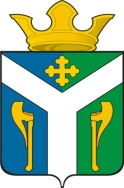 ДУМАУсть – Ницинского сельского поселенияСлободо – Туринского муниципального районаСвердловской областиПредседатель Думы Усть-Ницинского сельского поселения ___________Ю.И. ВостриковГлава Усть-Ницинского сельского поселения__________К.Г. Судакова